
                                 Province of the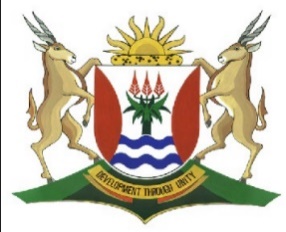 EASTERN CAPEEDUCATIONDIRECTORATE SENIOR CURRICULUM MANAGEMENT (SEN-FET)HOME SCHOOLING SELF-STUDY MARKING GUIDELINESNOTES TO THE   FINANCIAL STATEMENTSNOTE 3SUBJECTACCOUNTINGACCOUNTINGGRADEGRADE11DATETOPICPARTNERSHIP PARTNERSHIP PARTNERSHIP PARTNERSHIP PARTNERSHIP PARTNERSHIP Term 2Week9TIME ALLOCATIONTIME ALLOCATION2 DAYS2 DAYSINSTRUCTIONSSee requirements per activitySee requirements per activitySee requirements per activityRESOURCESUSE YOUR TEXTBOOK(S) & PREVIOUS ACTIVITIESUSE YOUR TEXTBOOK(S) & PREVIOUS ACTIVITIESUSE YOUR TEXTBOOK(S) & PREVIOUS ACTIVITIESUSE YOUR TEXTBOOK(S) & PREVIOUS ACTIVITIESUSE YOUR TEXTBOOK(S) & PREVIOUS ACTIVITIESUSE YOUR TEXTBOOK(S) & PREVIOUS ACTIVITIESUSE YOUR TEXTBOOK(S) & PREVIOUS ACTIVITIESUSE YOUR TEXTBOOK(S) & PREVIOUS ACTIVITIESUSE YOUR TEXTBOOK(S) & PREVIOUS ACTIVITIESUSE YOUR TEXTBOOK(S) & PREVIOUS ACTIVITIESACTIVITY: SOLUTION NTSANE TILESINCOME STATEMENT FOR 29 FEBRUARY 2020NTSANE TILESINCOME STATEMENT FOR 29 FEBRUARY 2020NTSANE TILESINCOME STATEMENT FOR 29 FEBRUARY 2020Sales  [3000 000 – 500 000 – 21 500]2478 500Cost of sales  [1810 000 – 13 000](1797 000)  Gross Profit                                             681 500Other Operating Income                         1111 545Fee income [1105 000 -2 800 -2 500]1099 700Provision for bad debts adjustment 16 500 – (243 100 x 5%) Check the Ledger4 345Profit on sale of an asset [222 000 – 133 200 – 96 300] Check the Ledger7 500Gross Operating income                          1793 045Operating Expenses                                 (1450 950)Water and lights [17 600 + 1 300]18 900Loss due to theft (56 000 x 10%) + (2 500 x 10%) or [5 600 +250]5 850Bank charges [28 600 + 2 000]30 600Discount allowed [3 500 -  300]3 200Insurance [28 800 + 2 500]31 300Stock deficit        Check the Trading stock A/C5 000Consumable stores    Check the Trading stock A/C112 000Bad debts [4 800 + 3 000]7 800Depreciation [9 000 +122 100] Check calculations 131 100Rent expense 95 400Salaries and wages765 176Employer’s contribution78 500Vehicle expenses95 000Telephone19 100Printing and stationery17 200Sundry expenses  34 824Operating Profit                                             342 095Interest Income  [1 100 + 250 + 9 000]110 350Profit Before Interest Expense                     352 445Interest Expense  Check the Loan A/C2(25 000)Net Profit for the year                                8327 445NTSANE TILESBALANCE SHEET ON  29 FEBRUARY 2020NTSANE TILESBALANCE SHEET ON  29 FEBRUARY 2020NTSANE TILESBALANCE SHEET ON  29 FEBRUARY 2020NoteASSETSNon-current assets396 400 Tangible/Fixed assets3281 400 Financial Assets  - Fixed Deposit :Bank of Africa [150 000  -35 000]115 000Current assets 977 045   Inventories 4588 000   Trade and other receivables	5283 595   Cash and cash equivalents 6105 450Total assets       1373 445EQUITY AND LIABILITIESCapital and Reserves /Owners Equity880 145   Capital 71000 000   Current Accounts8(119 855)Non-current liabilities183 000    Loan:Mzansi Bank  [230 000 – 47 000]183 000Current liabilities310 300Trade and other payables9310 300Total Equity and Liabilities      1373 4451.Interest income 1.Interest income Interest on fixed deposit    [1 100 + 9 000]                10 100Interest on current account  25010 3502.Interest Expense /Finance cost 2.Interest Expense /Finance cost Interest on loan25 000TANGIBLE ASSETS Vehicles EquipmentTotalCarrying Value ( beginning of the  year)366 30081 000447 300Cost  [230 000- 54 000 =176 000]666 000176 000842 000Accumulated Depreciation(299 700)(95 000)(394 700)Movements (210 900)45 000(165 900)Additions at Cost54 00054 000Disposal at Carrying Value [222 000 – 133 200](88 800)-(88 800)Depreciation for the year(122 100)(9 000)(131 100)Carrying Value (end of the year)155 400126 000281 400Cost   Veh[666 000-222 000] Equip [176 000 + 54 000]444 000230 000674 000Accumulated Depreciation [299 700 +122 100-133 200](288 600)(104 000)(392 600)4    Inventories4    InventoriesTrading stock570 000Consumable stores on hand  18 000588 0005    Trade and other receivables5    Trade and other receivablesNet trade debtors       Check the Ledger230 945        Trade debtors  243 100         Provision for bad debts (243 100 x 5%)(12 155)Income receivable or accrued  [50 400 + 2 250]       52 650Expenses prepaid   	-283 5956    Cash and cash equivalents6    Cash and cash equivalentsFixed Deposits (maturing within 12 months)   35 000Bank    Check the Ledger65 950Petty cash2 000Cash float 2 500105 4507.Capital Accounts7.Capital AccountsIstainKnowballa  Balance at the beginning of the year   Balance at the beginning of the year   Balance at the beginning of the year 600 000400 0001000 000  Contribution of capital during the financial year  Contribution of capital during the financial year  Contribution of capital during the financial year  Contribution of capital during the financial year  Contribution of capital during the financial year---  Withdrawal of capital during the year  Withdrawal of capital during the year  Withdrawal of capital during the year  Withdrawal of capital during the year---  Balance at the end of the year   Balance at the end of the year   Balance at the end of the year 600 000400 0001000 0008.Current Accounts8.Current AccountsIstainKnowballa   Appropriation of net profit   Appropriation of net profit   Appropriation of net profit  Salaries108 00084 000192 000  Interest on capital  Interest on capital42 00028 00070 000  Bonus   Bonus -             -                -  Primary division of profits  Primary division of profits  Primary division of profits150 000112 000262 000  Final division of profits  Final division of profits  Final division of profits39 267    26 178    65 445  Profit per income statement  Profit per income statement  Profit per income statement189 267138 178327 445  Drawings during the year [175 000+96 300]  Drawings during the year [175 000+96 300]  Drawings during the year [175 000+96 300](185 000)(271 300)(456 300)  Retained income /loss for the year  Retained income /loss for the year  Retained income /loss for the year4 267(133 122)(128 855)   Balance at the beginning of the year   Balance at the beginning of the year   Balance at the beginning of the year(41 000)50 0009 000   Balance at the end of the year   Balance at the end of the year   Balance at the end of the year(36 733)(83 122)(119 855)9   Trade and other payables9   Trade and other payablesTrade creditors    [281 500 – 49 000]232 500Expenses payable / accrued 1 300Income received in advance2 800SARS-PAYE19 600Medical Aid Fund6 200UIF900Short -term loan47 000310 300Workings                 Trading stock                 Trading stock                 Trading stock                 Trading stock                     Consumable stores                      Consumable stores                      Consumable stores                      Consumable stores  Balance b/d667 000Creditors’  Control49 000Total b/d 132 500Accrued Inc.2 250Cost of sales13 000Accrued income50 400Loss of stock250Loss of stock5 600Profit & loss112 000Stock deficit5 000ConsumableBalance c/d570 000store on hand18 000680 000680 000132 500132 500Balance b/d570 000                Debtors control                 Debtors control                 Debtors control                 Debtors control                                Bank                                  Bank                                  Bank                                  Bank   Balance b/d265 000Debtors Balance b/d66 000Bank charges 2 000Bank and allowance21 500Interest on Debtors Cont.4 800discount5 100Fee income 2 500current a/c250Insurance 2 500[4 800+300]Bad debts 3 000Int on fixed dep9 000Balance c/d65 950Balance c/d243 10075 25075 250270 100270 100Balance b/d65 950Balance c/d243 100                Loan : Bank of Africa                Loan : Bank of Africa                Loan : Bank of Africa                Loan : Bank of Africa                     Loan : Bank of Africa                     Loan : Bank of Africa                     Loan : Bank of Africa                     Loan : Bank of AfricaBank 70 000Balance b/d 275 000Balance b/d 205 000Balance c/d230 000Interest on loan25 000Balance c/d230 000Interest on loan25 000300 000300 000230 000230 000Balance b/d230 000Balance b/d230 000The information is extracted from the Loan statement The information is extracted from the Loan statement The information is extracted from the Loan statement The information is extracted from the Loan statement The Loan in the Trial balance is R205 000 [275 000 – 70 000] The interest of 25 000 was updated after reconciling our records with the bank statementThe Loan in the Trial balance is R205 000 [275 000 – 70 000] The interest of 25 000 was updated after reconciling our records with the bank statementThe Loan in the Trial balance is R205 000 [275 000 – 70 000] The interest of 25 000 was updated after reconciling our records with the bank statementThe Loan in the Trial balance is R205 000 [275 000 – 70 000] The interest of 25 000 was updated after reconciling our records with the bank statementAccumulated depreciation299 700 ÷ 3 = 99 90099 900 + 33 300 =133 200Depreciation : Equipment    Depreciation: Vehicles New 54 000 x 10% x 2/12 = 900Old230 000 – 54 000 = 176 000176 000 - 95 000 = 81 00081 000 x 10 %  = 8 100900 + 8 100 = 9 000666 000 ÷ 3 = 222 000Disposed vehicle 222 000 x 20% x 9/12 = 33 300Remaining vehicles 444 000 x 20 % 88 80033 300 + 88 800 = 122 100Asset disposalAsset disposalAsset disposalAsset disposalVehicle  222 000Acc dep on Profit on sale 7 500vehicles133 200Drawings:Knowballa96 300229 500229 5003.1. Comment on the following accounts:Debtors allowances Allowances are 17 % of sales ,too much stock is returned by the debtors .[R521 500]     Partners’ Drawings The partners’ drawings are high, and their current accounts have debit balances, Istain’s      balance is R36 733 and Knowballa’s is R83 122.3.2. What internal control procedures can be applied to minimise the problems above?Debtors allowancesThe business must implement the code system for returned goods e.g. code 1 for       incorrect supply, code 2 for damaged goods etc.The goods must be kept in a safe environment to avoid damage.The business will have to change the supplier if most of the returns are as a result of factory defects.The business should review their pricing policies continuously, goods might be returned by  customers because they are offered cheaper by the competitors.Partners’ DrawingsRe-negotiate the partnership agreement, because if Drawings are not properly controlled the business will have cash flow problems and that will have impact on profits.